Six Biggest Blunders You May Commit When Purchasing a Business Phone SystemThe decision of investing in a business phone system has to be a wise one.  Opting for the right system aids in increasing the efficiency of the company and also enhances the net productivity of the business setup. By chance, if you happen to choose the wrong one, all you will be left with is looking for a new company! As it is, business phone system is a big-ticket commodity in which you do not wish to re-invest in a year or two. You must avoid these follies to gain rewards and compliments from your boss and colleagues; otherwise you will just end up hearing “We do not remember him…”Big Blunder #1: Turning a blind eye to a Cloud deployment model. There are various reasons for which hosting the new system on-premises is advantageous. But the current status of Cloud Hosting deployment suggests that you cannot reject this system. Research suggests that approximately 92 to 93 % of businesses worldwide are of the view that Cloud based business telephony system is highly advantageous to them for a number of reasons such as simple expandability, incorporation of various mobile applications that accredits smartphones to turn into business extensions, price reduction, and more.Big Blunder #2: Picking up a telephony system that will not advance with you.Businesses often make this mistake that they forget to analyze their specific requirements before making investments in a telephone system. In today’s arena of rapidly changing business situations, it is very hard to predict what is going to happen next in the business. Instead of purchasing more systems in the last, it is better to choose such a system that will permit you to integrate more users and/or sites without any hassles. Choosing a good system beforehand will also help you in saving money that would otherwise be spent in buying too many useless systems in anticipation of business growth that may not occur. Big Blunder #3: Not counting your mobility needs.According to the research being performed in the communication sector, almost 22 to 25 % of IT managers are anxious about their inefficiency to adequately meet the needs of the workers who are on the move most of the time or who are based in remote locations. Do not take chances by underestimating the significance of mobility and the vital role it should be playing in investments made for business telephony.Big Blunder #4: Choosing the phone system solely based on price.Businesses nowadays have to be very prudent in there expenditure because of the poor economic condition of the whole market. As a result of this factor, no matter what the quality of service is, cost incurred in telephony system is the major driving force behind the businesses looking forward to make investments in their communication build-up. But as the adage goes, “You get what you pay for.” Taking decisions on such an essential element of your business solely based on its costing is not only fatal, but most likely; it will hamper the longevity and overall productivity of your business.  Big Blunder #5: Not doing proper investigations about service and support.Just as you should not take decisions solely based on money factors, similarly you should not be adamant to focus only on the technology and forget to examine who is the service provider. “Like begets like” and so is true with business telephony; service and service provider go hand in hand. Investigate properly about the integrity and credibility of the service provider you are going to hire your services from. Also pay attention to how efficiently the customer service is delivered and how rapidly the support issues are sorted out. Service issues are bound to occur; what is important is that how well and how swiftly your service provider resolves all those issues. Big Blunder #6: Neglecting the advanced features.Lastly, you must choose a business telephony system which is full of advanced features such as SIP Trunking. The features of your phone system must correspond to your business type; whether you need revolutionary collaborative technology to support your remotely based workforce or you require support for upgraded desktop applications, your business phone must be capable of furnishing you with each and everything you desire so that you can be on the top.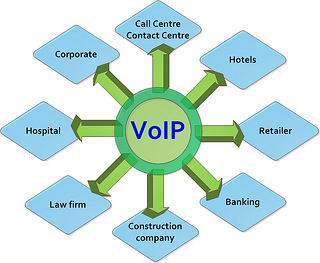 AUTHOR BIO-Akanksha Singh is a SIP expert and is currently employed with siptrunkproviders.com. Her passion is to write about the recent technological advancements, including Cloud Hosted PBX and SIP Trunking. Her main motive is to gain more and more information about the latest technological advancements in the industry.